Catholic Church of Sts. Peter and Paul, Northfields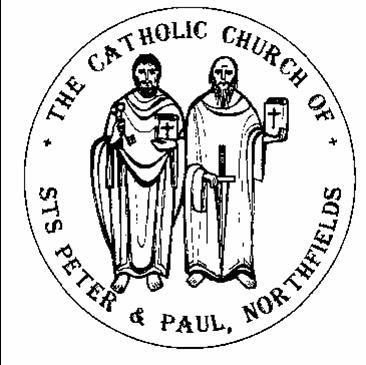 38, Camborne Avenue, Ealing, London, W13 9QZ.  Tel. 020 8567 5421e-mail: northfields@rcdow.org.uk; website: http://parish.rcdow.org.uk/northfieldsFacebook page: https://fb.me\38camborneavenueParish Priest: Fr. Jim Duffy; Parish Deacon Rev Andrew GoodallPastoral Assistant: Anna Maria Dupelycz; Parish Administrator: Rosa BamburyAlternative Number: 07787 048144 (Anna); northfieldscat@rcdow.org.uk  Office Opening Hours Closed Sacraments and Devotions:Suspended until further notice.Psalter Week 4___________________________________________________________________________________________________Fourth Sunday of Lent Year B (Laetare Sunday)Sunday 7thth March 2021  __________________________________________________________________________________________________Readings:This Week (4th Lent Year B)  2 Chronicles 36:14-16, Ps 136, Ephesians 2:4-10; John 3:14-21Next Week (5th Lent Year B)   Jeremiah 31:31-34; Ps 50; Hebrews 5:7-9; John 12:20-30__________________________________________________________________________________________________Reflection from Father Hilary.			You Too Have Your Story“In every human life there is a story no-one knows, no-one understands, certainly not those closest to us and not even ourselves – but that story is known and entirely understood by God.”			Cardinal HumeI bet you can relate to that!  Even young people can but if some don’t, they almost certainly will as life continues.  I don’t want to appear too solemn in this article since life has lots of beauty and humour and laughter and joy and faith and love.  But there are tough things.  There are experiences and deep-down feelings where words fail to convey what a person is going through.  That makes you feel frustration.  “A story no-one knows, no-one understands” – it might be a nagging worry, or someone who drives you mad, or a sense of failure, or a severe disease or illness, or a difficult marriage, or a deep regret at not achieving this or that, or an unhealthy feeling of guilt.  “If only I had my life all over again, I’d do so and so and so and so.”  No, you wouldn’t!  Our fragile human nature would have put our foot in it in some other way!  Anyway, it’s pointless speculating like that – it really is.  If you place yourself in God’s hands he will redeem all the tough things in your life in his way.  He is our supreme Redeemer and his Son becomes our Redeemer in an all-out way.  Our great Liberator – our Saviour – provided we let him be.  And note this – in his actual work of redeeming, he himself deliberately chose to come across as a huge failure on Calvary, deliberately chose to come across as not achieving anything.  And yet his failure was supreme success, his non-achievement the greatest achievement of all time!So it can be with you too!  Oh yes it can if you adopt his attitudes and not the false ones around you.  He too had his “story no-one knows; no-one understands”.  He endured great loneliness.  He, God the Son, was greatly misunderstood and misrepresented and vilified.  But that story was “known and entirely understood by God his Father.”  So it is with you!  Oh, yes.  And he understands it more than you do.  But more than that still – he doesn’t remain remote in his knowing.  He is closely and lovingly involved with your story enabling you to cope and win through.  The Incarnation and Calvary are about the present and they emphasise a most intimate involvement with us – NOW.  We must just not hinder him.  Lord, increase my faith.So be cheerful.  No need for self-pity or feeling miserable.  Not easy – but millions have done it.  Reach out to others’ needs.  Accept the “peace of God which surpasses all understanding.”Pray on this – then it sinks in.Celebration of Mass continues. - Monday, Wednesday and Friday at 11.15am, Sunday at 9am, 11.15am and an evening Mass at 6pm Tuesday Saturday and Sunday.  If you are shielding, considered vulnerable or not feeling well, please do not come to church – the removal of the obligation to attend Mass is still in operation.  Please do not mingle or stop to chat with anyone outside your ‘bubble’ either inside or outside the church as stipulated by Government guidelines.Please be aware that numbers allowed in the church at any one time are restricted, the wearing of face coverings is mandatory (unless exempt), as is the use of hand sanitiser on entry and exit of the building. Please take a copy of the newsletter to anyone who may not be able to get out.  Prayer resources will be replenished on the table at the back of the church.  Details of live streamed Masses from churches in the diocese can be found at https://rcdow.org.uk/news/how-to-participate-in-mass-during-the-coronavirus-outbreak/ and other prayer resources at https://rcdow.org.uk/news/resources-during-mass-suspension/Volunteers still needed to help with cleaning and stewarding.  Cleaning takes place immediately after Mass has finished.  If you would like to volunteer, please contact Rosa on the parish email northfields@rcdow.org.uk or by leaving a message on the office Ansa phone 0208 567 5421 with your contact details.  An estimate of 3 stewards per Mass and 2 cleaners.  Please seriously consider helping during this time and particularly during Holy Week and Easter.Test and Trace- As per government guidelines, we are required to ask parishioners to leave details of names and phone numbers when attending the church.  Complete a short form or use the QR code with NHS app.Masses this WeekSunday 14th March (4th Lent Year B)									Thursday 18th March   (St Cyril of Jerusalem)		(Sat.) 6.00pm .Private Intention														No Mass											 9.00am	Concetta  (L.D)																									11.15am		James & Winnie, Peggy & Frank (Int.)							Friday 19th March 	  (St Joseph)							 6.00pm	Sean (L.D.)															11.15am 	 Jimmy LD)								Monday 15th March )															Saturday 20th March									11.15am		Oliver  (Ann.)											 		No Morning Mass																																													Tuesday 16th March										 					Sunday 21st March (5th Lent Year B)			 6pm RCIA Candidates														(Sat.) 6.00pm Italia & Wasyl (Ann.)																					 9.00am 	Peter  (RIP)Wednesday 17th March (St Patrick) 										11.15am Gabriella & Tess (Ann.)11.15am		People of the Parish											 6.00pm	Lorenzo (Ann.)				Prayers for the Sick    We pray for those suffering from illness and their carers: Mary O’Brien, Barbara Lennon Snr, Teresa Hartnett, Stephania Pullin, Geraldine Davison, Michael Davison, Sylvia O’Connor, Maria da Silva, Dave Mortby, Cerys Edwards, Andrew Chandiram, Ivan Mahon-Smith, Kathleen Walsh, John Zielinski, Maria diMarco, Donna O’Hagan, Ann Hagan, Alan Worman. Sankar Ghosh, Margaret Adu, Therese Biks and Fr Dan O’Malley.   Our Lady, help of the Sick, pray for us.Prayers for those Recently Deceased and Anniversaries    We pray for the repose of the souls of Johann Hirth, Steven Fifield, Richard Armstrong, Alan Ashley, Hugh O’Lunney and Sean Quinn and all those whose anniversaries occur around this time, including, Italia & Wasyl Dupelycz.   May their souls and the souls of all the faithful departed through the mercy of God rest in peace.  AmenMass Intentions.  Please make your request via email, by calling the parish office or completing a form found at the front of the church.Safeguarding  Many thanks to Susie Worthington for agreeing to be the new parish Safeguarding rep.  She can be contacted on northfieldssg2@safeguardrcdow.org.ukNext year of Offertory Envelopes – We will shortly be ordering offertory envelopes or the next tax year, if you do not wish to continue with these and have not advised the office or have changed address please contact Rosa via the parish email northfields@rcdow.org.uk or by leaving a message on the ansaphone by Sunday 21st March.Offertory Envelopes    Should you wish to still make your regular church offerings, please post them through the parish office door, or place them in one of the collection baskets at the back of the Church during Masses.  Should you wish to switch to standing order: This can be done online via the parish website https://parish.rcdow.org.uk/northfields/donate/  Should you not have internet access, please contact Rosa, or leave a message on the parish ansa phone.Cafod Lent Appeal is this month. Help transform lives today! In Ethiopia, Abdella walks ten hours a day to find water for his family. We in Northfields can help to support communities like Abdella’s by donating to CAFOD’s Lent Appeal online: https://cafod.org.uk/Give/Donate-to-CAFOD/Lent-Appeal  You can also donate by text. Text LENT 10 to 70460 to give £10 or text LENT 20 to give £20. If you’d like to donate but don’t want any marketing communications, text LENTNOINFO to 70460. Heartfelt thanks! Celebrating Lent – please check parish website and Facebook page for up to date information.1. Stations of the Cross   online on Friday 19th March, 9.30am, for about 30 minutes.  All welcome.  Join Zoom Meeting, https://zoom.us/j/96364721232?pwd=WU95bDRwZGtnU0N5WnNaZXV0dm1LZz09 Meeting ID: 963 6472 1232; Passcode: 948676; or to dial in +44 208 080 6591 or +44 208 080 6592.  Please contact Anna for more details.2. Prayer Resources  are available from the back of the church and also posted on the website and Facebook page.3. Agency for Evangelisation    March update, contains upcoming events and resources.  Copies available from the back of the church and online.Holy Week and Easter    will be celebrated this year but in modified ways.  More details next week.  In the meantime, readers of any age are needed for all Masses on Palm Sunday, particularly for reading the Passion; similarly, for Good Friday.  Readers for the other readings in the liturgies are also needed throughout Holy Week and Easter.  Please contact Anna (northfieldscat@rcdow.org.uk or 07787 048144) as a matter of urgency so that readings can be sent out to be practised beforehand.  Thank you!Catechesis  (Contact Anna initially on northfieldscat@rcdow.org.uk or 07787 048144 with enquiries and queries.  Please include a mobile/phone number with your e-mail enquiry.Preparation For First Reconciliation/Eucharist 2021  The next sessions on Zoom will be as follows: Weds. 17th March, 6.15pm, ‘Paul’ children’s group.  Parents’ Meeting Mon. 22nd March, 8pm, via Zoom.  Please pray for the children and their families as they celebrate the Sacrament of Reconciliation during the month of March.Confirmation 2021  Candidates’ session 14th March, ‘Gifts’ Group, 4.30pm online.  Link details sent out via e-mail.Baptism Preparation of Infants  The next preparation course will take place via Zoom in April. Preparation is continuing even though celebrations are on hold. Details available on request.Wanting to Know About Being Catholic?  Online separate sessions are being held for children aged 7 to 14 and one for adults (anybody over 14).  Please contact Anna for further details (see above)Mount Carmel School    Full time nursery places available.  Please enquire at the school office.